                        Town of North Stonington                                            Board of Selectmen                                                      July 16, 2013		                 Regular Meeting                                                     7:00 PMMINUTESCall to Order -7:00 PM with Selectmen Mullane and Donahue, Selectman Murphy arrived at 7:12 PMPublic Comments and Questions-None presentedMinutes-A motion was made by Selectman Donahue and seconded by Selectman Mullane to approve the minutes of July 9, 2013, carrying.  2-0CorrespondenceOld Business-Tribal Issues-Acknowledgement Issues-Attorneys at Perkins Coie are working on a response to trust land rules changes and evaluating changes to tribal acknowledgment by BIA and interfacing with US Senators, Congressmen, Connecticut Governor’s office and the CT AG.   2.   Subdivision Review and Planning and Zoning Issues	Affordable Housing/Incentive Housing regulations-No report   3.   Permanent School Building Project Committee 	A. Permanent School Planning and Building Committee Projects		1.  Things to Do List-Questions of process, visit Superintendent and ask about BOE interface with PSPBC and project selection		2.  Sealing of Gymatorium, Final Wall-No report   4.  96/96A Button Road- formerly -YMCA Property-Executive Session-No comments/executive session   5.  Hewitt property –No reports	A.  Committee Report	B.  Dam Repairs-Re-Engineering   6.  Boombridge Road Bridge- Design-ON schedule for September   7.  Grant applications/administration	Water Study Ex. 92 X I95-Letter was sent to DPH for their approval of selection process	2013 STEAP Grant-No word from State   8.  Board and Commission appointment	Permanent School Planning and Building Committee	Water Pollution Control Authority	Cable TV Advisory Committee   			Economic Development Commission	        No actionEastern Regional Mental Health Board, Inc.		Inland Wetlands CommissionConservation Commission				   9.  Flood Damage Status Report/Repairs Update/ Action Items	Main Street Bridge-Extension approved thru 8/31, Contractor not finished to date	Village Green Bridge-Start date of 7-15-2013Town Hall brook parking lot retaining walls-Specs and bid data due in 3 weeks10   Budget 2012-13-Closeout-Regional Probate Capital Costs-Paid from Capital Account       Budget 2013-2014  DUI Grant Carryover-A motion was made by Selectman Murphy to request an additional appropriation in the amount of $28,363 for the DUI State Police Grant, seconded by Selectman Donahue, carrying.  3-0	Tax Refunds/Tax Collections/Suspense Tax Book-No action11.  Traffic Control-Status of Smart signs12.  Connecticut Legislative Agenda-No report13.  New Fire & EMS Building – 25 Rocky Hollow Road-Special Town Meeting 7/22 and Referendum scheduled for 	7/29
14.  Unions-Executive session-A motion was made at 9:18 PM for the Board to enter executive session to discuss Union Business and 96/96A Button Road by Selectman Mullane, seconded by Selectman Donahue, carrying.  3-0  Session adjourned at 9:59 PM, no action taken	AFSCME Union Application	United Steelworkers Collective Bargaining Agreement Acceptance and Approval EDC Ordinance Revisions-To attorney for final revisionsSpecial Town Meeting Results New Fire & EMS Building – 25 Rocky Hollow Road—Approved by Selectmen and Board of Finance- $6,360,000 to design and construct and now forwarded to a town meetingDe-obligation of CNR Funds $ $74,884.49, to General FundTo act upon the acceptance of a gift of land, 8 acres +/- on Wintechog Hill RoadNew BusinessCommunity Newsletter-General Discussion, quarterly publication, town will fund $500 for first publication with a motion by Selectmen Murphy and Donahue, carrying.  3-0  Community Calendar-Will charge $7 to $9 dollars for calendars, will request an additional appropriation for $3,000 for up front printing costs.Moderator Training-Bill Ricker and Nita Kincaid had a general discussion on roll of moderators at town meetings, ground rules and training.  No action takenPublic Comments and QuestionsAdjournment-10:00 PM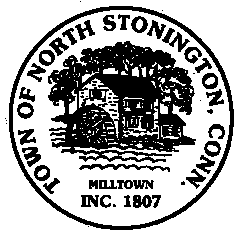 